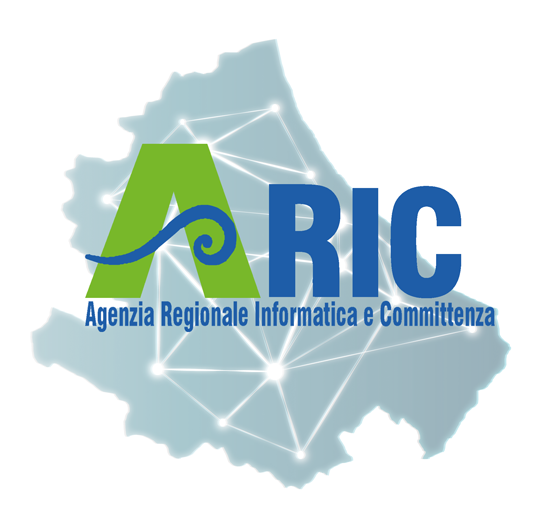               SOGGETTO AGGREGATORE DELLA REGIONE ABRUZZOAvviso di manifestazione di interesse per la selezione di operatori economici da invitare a successiva procedura negoziata ai sensi dell’art.63 co.2 lett.a) del D.Lgs. n.50/2016, a seguito di procedura aperta andata deserta, per la conclusione di accordi quadro multifornitore per la realizzazione di interventi di efficientamento energetico e miglioramento sismico del patrimonio edilizio di proprieta’ ATER LANCIANO da aggiudicarsi con il criterio dell’offerta economicamente piu’ vantaggiosa attraverso la modalita’ dello sconto in fattura previsto dalla legge 77/2020 e s.m.i. e così come modificata dall’art.14 del decreto aiuti (dl n. 50 del 17 maggio 2022) convertito, con modificazioni, dalla legge n. 91 del 15 luglio 2022.ALLEGATO A 		ISTANZA DI PARTECIPAZIONE ALL’AVVISOIl/La sottoscritto/a ________________________________, nato/a a ________________________, Prov. _____, il ________________, domiciliato per la carica presso la sede legale sotto indicata, in qualità di __________________________ e legale rappresentante della ______________________, con sede in __________________________, Prov. ____, via _____________________, n. ______, CAP ________, codice fiscale n. ______________________ e partita IVA n. _________________, presso cui elegge domicilio, di seguito denominata “Impresa”,ai sensi e per gli effetti degli articoli 46 e 47 del d.P.R. 445/2000, consapevole delle conseguenze amministrative e delle responsabilità penali previste in caso di dichiarazioni mendaci e/o formazione od uso di atti falsi, nonché in caso di esibizione di atti contenenti dati non più corrispondenti a verità, previste dagli articoli 75 e 76 del medesimo Decreto; CHIEDEdi partecipare all’avviso di manifestazione di interesse per la selezione di operatori economici da invitare a successiva procedura negoziata per la realizzazione di interventi di efficientamento energetico e miglioramento sismico del patrimonio edilizio di proprieta’ ATER LANCIANO.E DICHIARA SOTTO LA PROPRIA RESPONSABILITA’che l’Impresa chiede l’ammissione in qualità di:impresa singola consorzio stabileconsorzio tra imprese artigianeconsorzio tra società cooperative di produzione e lavoroGEIECapogruppo del RTI/consorzio ordinario/Rete d’impresa di concorrenti costituito da (compilare i successivi campi capogruppo e mandante, specificando per ognuna di esse ragione sociale, codice fiscale e sede) mandante del RTI/consorzio ordinario/componente Rete d’impresa costituito da (compilare i successivi campi capogruppo e mandante, specificando per ognuna di esse ragione sociale, codice fiscale e sede)(capogruppo) ______________________________________________________________(mandante) ______________________________________________________________per il/i seguente/i LOTTO/I :  LOTTO A  LOTTO B e altresì,DICHIARA SOTTO LA PROPRIA RESPONSABILITÀche l’Impresa non incorre nelle cause di esclusione di cui all’art. 80, comma 5, lett. c), c-bis), c-ter), c-quater), f), f-bis) ed f-ter) del d.lgs. 50/2016 (vedi anche Allegato C);di:indicare nell’allegato A alla presente dichiarazione i dati identificativi (nome, cognome, data e luogo di nascita, codice fiscale, comune di residenza) dei soggetti di cui all’art. 80, comma 3, d.lgs. 50/2016, cosi come individuati dal Comunicato ANAC dell’8 novembre 2017, ovveroindicare di seguito la banca dati ufficiale o il pubblico registro da cui i medesimi possono essere ricavati in modo aggiornato alla data di presentazione dell’offerta: _______________________________________________________________________________________________________________________________________;di essere informato, ai sensi e per gli effetti dell’articolo 13 del decreto legislativo 30 giugno 2003, n. 196, che i dati personali raccolti saranno trattati, anche con strumenti informatici, esclusivamente nell’ambito della presente gara, nonché dell’esistenza dei diritti di cui all’articolo 7 del medesimo decreto legislativo. [in caso di partecipazione di Impresa non residente e priva di stabile organizzazione in Italia]:che l’Impresa, in caso di aggiudicazione, si uniformerà alla disciplina di cui agli articoli 17, comma 2, e 53, comma 3, d.P.R. 633/1972 e comunicherà alla stazione appaltante la nomina del proprio rappresentante fiscale, nelle forme di legge;[in caso di operatori economici ammessi al concordato preventivo con continuità aziendale di cui all’art. 186 bis del R.D. 16 marzo 1942, n. 267] ad integrazione di quanto indicato nella parte  III, sez. C, lett. d), del DGUE, i seguenti estremi del provvedimento di ammissione al concordato e del provvedimento di autorizzazione a partecipare alle gare __________________, rilasciati dal Tribunale di _______________________, nonché di non partecipare alla gara quale mandataria di un raggruppamento temporaneo di imprese e che le altre imprese aderenti al raggruppamento non sono assoggettate ad una procedura concorsuale ai sensi dell’art. 186  bis, comma 6 del R.D. 16 marzo 1942, n. 267;[In caso di R.T.I./Consorzio ordinario/GEIE]	che l’R.T.I./Consorzio ordinario/GEIE è già costituito, come si evince dalla allegata copia per immagine (scansione di documento cartaceo)/informatica del mandato collettivo/atto costitutivo;ovveroche è già stata individuata l’Impresa a cui, in caso di aggiudicazione, sarà conferito mandato collettivo speciale ed irrevocabile con rappresentanza, ovvero l’Impresa che, in caso di aggiudicazione, sarà designata quale referente responsabile del Consorzio e che vi è l’impegno ad uniformarsi alla disciplina prevista dall’articolo 48, comma 8, d.lgs. 50/2016, come si evince dalle/a dichiarazioni/dichiarazione congiunta allegate/a. [in caso di Rete d’Impresa]che la Rete è dotata di soggettività giuridica, ai sensi dell’articolo 3, comma 4-quater, d.l. 5/2009, e dotata di un organo comune con potere di rappresentanza e che la stessa è stata costituita mediante contratto redatto per atto pubblico/scrittura privata autenticata ovvero atto firmato digitalmente a norma dell’articolo 25 del d.lgs. 82/2005, di cui si allega copia per immagine (scansione di documento cartaceo)/informatica,ovveroche la Rete è priva di soggettività giuridica e dotata di organo comune con potere di rappresentanza ed è stata costituita mediantecontratto redatto per atto pubblico/scrittura privata autenticata/atto firmato digitalmente a norma dell’articolo 25 del d.lgs. 82/2005, recante il mandato collettivo irrevocabile con rappresentanza conferito alla impresa mandataria, di cui si allega copia per immagine (scansione di documento cartaceo)/informaticaovverocontratto redatto in altra forma [indicare l’eventuale ulteriore forma di redazione del contratto di Rete] _________________________________ e che è già stato conferito mandato collettivo irrevocabile con rappresentanza alla impresa mandataria, nella forma della scrittura privata autenticata, anche ai sensi dell’art. 25 del d.lgs. 82/2005, come si evince dall’allegato documento prodotto in copia per immagine (Scansione di documento cartaceo)/informatica,ovvero [nelle ulteriori ipotesi di configurazione giuridica della Rete]che la Rete è dotata di organo comune privo del potere di rappresentanza/priva di organo comune di rappresentanza/dotata di organo comune privo dei requisiti di qualificazione richiesti, e che pertanto partecipa nelle forme di RTI:già costituito, come si evince dalla allegata copia per immagine (scansione di documento cartaceo)/informatica del contratto di rete, redatto per atto pubblico o scrittura privata autenticata ovvero per atto firmato digitalmente a norma dell’art. 25 del d.lgs. 82/2005 con allegato il mandato collettivo irrevocabile con rappresentanza conferito alla mandataria, recante l’indicazione del soggetto designato quale mandatario e delle parti del servizio o della fornitura, ovvero della percentuale in caso di servizio indivisibile, che saranno eseguite dai singoli operatori economici aggregati in rete ovvero, qualora il contratto di rete sia stato redatto con mera firma digitale non autenticata ai sensi dell’art. 24 del d.lgs. 82/2005, con allegato mandato avente forma dell’atto pubblico o della scrittura privata autenticata, anche ai sensi dell’art. 25 del d.lgs. 82/2005;costituendo e che è già stata individuata l’Impresa a cui, in caso di aggiudicazione, sarà conferito mandato collettivo speciale ed irrevocabile con rappresentanza (con scrittura privata ovvero, qualora il contratto di rete sia stato redatto con mera firma digitale non autenticata ai sensi dell’art. 24 del d.lgs. 82/2005, nella forma dell’atto pubblico o della scrittura privata autenticata, anche ai sensi dell’art. 25 del d.lgs. 82/2005) e che vi è l’impegno ad uniformarsi alla disciplina prevista dall’articolo 48, comma 8, d.lgs. 50/2016, come si evince dalle/a dichiarazioni/dichiarazione congiunta allegate/a.[in caso di R.T.I./Consorzio ordinario/Rete d’Impresa/GEIE costituiti o costituendi] che le Imprese partecipanti al R.T.I./Consorzio/Rete d’Impresa/GEIE eseguiranno i seguenti servizi:Impresa __________________ Servizi __________________________________ % ______ Impresa __________________ Servizi __________________________________ % ______ Impresa __________________ Servizi __________________________________ % ______ Impresa __________________ Servizi __________________________________ % ______ [in caso Consorzio di cui all’art. 45, comma 2, lett. b) e c), del d.lgs. 50/2016 e di rete di imprese dotate di organo comune di rappresentanza e di soggettività giuridica] che il Consorzio/Rete di impresa partecipa per le seguenti consorziate/Imprese:________________________________________________________________________________________________________________________________________________________________________________________________________________________Relativamente alle casistiche di cui all’art. 2359:di trovarsi rispetto ad un altro partecipante alla medesima procedura di affidamento, in una situazione di controllo di cui all'articolo 2359 del codice civile o in una qualsiasi relazione, anche di fatto, se la situazione di controllo o la relazione comporti che le offerte sono imputabili ad un unico centro decisionale (articolo 80, comma 5, lettera m);di non trovarsi in una situazione di controllo di cui all’articolo 2359 c.c. rispetto ad alcun soggetto e di aver formulato l’offerta autonomamente;______________________________________________________________________________________di non essere a conoscenza della partecipazione alla presente procedura di gara di soggetti con cui si trova in una situazione di controllo di cui all’articolo 2359 c.c. rispetto ad alcun soggetto e di aver formulato l’offerta autonomamente;_______________________________________________________________________________________di essere a conoscenza della partecipazione alla gara di soggetti con cui si trova in una situazione di controllo di cui all’art. 2359 c.c. Pur sussistendo tale situazione, questa Impresa dichiara di avere formulato autonomamente l’offerta e di seguito chiarisce gli elementi precisi e concordanti che inducono a ritenere che nel caso debba essere esclusa l’unicità del centro decisionale:_______________________________________________________________________________________che questa Impresa: intende ricorrere al subappalto, nei limiti di legge, in relazione alle seguenti prestazionicategoria ________ prestazioni (%): _________________€ _________________,___categoria ________ prestazioni (%): _________________€ _________________,___non intende ricorrere al subappaltoche, in conformità alle prescrizioni dell’avviso pubblico, la/e Impresa/e richiedente/i la partecipazione è/sono in possesso dell'attestazione di qualificazione adeguata ai lavori oggetto della presente procedura in relazione alle categorie di cui al presente appalto rilasciata da una S.O.A., ai sensi del titolo III del DPR n. 207/2010, di cui si forniscono i seguenti dati identificativi: nominativo della S.O.A. che ha rilasciato l'attestazione di qualificazione: ............................................... categorie di qualificazione e relative classifiche di importo possedute: .................................................... data di rilascio dell'attestazione di qualificazione: ............................................................ data di scadenza della validità triennale (con relativa verifica qualora presente) e quinquennale:...........(si allega a comprova il certificato di conformità alla norma)di essere in possesso della Certificazione del Sistema di Gestione della Qualità (SGQ) di conformità alla norma EN ISO 9001:2015, rilasciata da organismi accreditati ai sensi della norma UNI CEI EN ISO/IEC 17021-1.(si allega a comprova il certificato di conformità alla norma)__________________, lì ________ Il Documento deve essere firmato digitalmenteALLEGATO A ALLEGATO BUlteriori indicazioni necessarie all’effettuazione degli accertamenti relativi alle singole cause di esclusione.Ufficio/sede dell’Agenzia delle Entrate:Ufficio di ________________________________, città __________________________________, Prov. _____, via _________________________, n. _____, CAP _______ tel. _________________, e-mail ________________________________, PEC _____________________________________.Ufficio della Provincia competente per la certificazione di cui alla legge 68/1999:Provincia di _________________________, Ufficio _________________________________, con sede in ___________________________, via __________________________________, n. _____, CAP _______, tel. ___________________________, fax ________________________________, e-mail __________________________________, PEC __________________________________.__________________, lì ________ Il Documento deve essere firmato digitalmenteALLEGATO CINTEGRAZIONI AL DGUE A VALLE DELL’ENTRATA IN VIGORE DELLA LEGGE 55/2019 “CONVERSIONE IN LEGGE, CON MODIFICAZIONI, DEL DECRETO-LEGGE 18 APRILE 2019, N. 32, RECANTE DISPOSIZIONI URGENTI PER IL RILANCIO DEL SETTORE DEI CONTRATTI PUBBLICI, PER L'ACCELERAZIONE DEGLI INTERVENTI INFRASTRUTTURALI, DI RIGENERAZIONE URBANA E DI RICOSTRUZIONE A SEGUITO DI EVENTI SISMICI”Parte III: Motivi di esclusione (Articolo 80 del Codice)A: Motivi legati a condanne penali(N.B. nella dichiarazione devono essere riportate, ove presenti, tutte le fattispecie ivi comprese quelle per le quali il soggetto abbia beneficiato della non menzione)L'articolo 57, paragrafo 1, della direttiva 2014/24/UE stabilisce i seguenti motivi di esclusione (Articolo 80, comma 1, del Codice):Partecipazione a un’organizzazione criminale ()Corruzione()False comunicazioni socialiFrode();Reati terroristici o reati connessi alle attività terroristiche ();Riciclaggio di proventi di attività criminose o finanziamento al terrorismo ();Lavoro minorile e altre forme di tratta di esseri umani()CODICEOgni altro delitto da cui derivi, quale pena accessoria, l'incapacità di contrattare con la pubblica amministrazione (lettera g) articolo 80, comma 1, del Codice); B: MOTIVI LEGATI AL PAGAMENTO DI IMPOSTE O CONTRIBUTI PREVIDENZIALIC: motivi legati a insolvenza, conflitto di interessi o illeciti professionali ()Si noti che ai fini del presente appalto alcuni dei motivi di esclusione elencati di seguito potrebbero essere stati oggetto di una definizione più precisa nel diritto nazionale, nell'avviso o bando pertinente o nei documenti di gara. Il diritto nazionale può ad esempio prevedere che nel concetto di "grave illecito professionale" rientrino forme diverse di condotta. D: Altri motivi di esclusione eventualmente previsti dalla legislazione nazionale dello Stato membro dell'amministrazione aggiudicatrice o dell'ente aggiudicatoreCognomeNomeLuogo di nascitaData di nascitaResidenzaCodice fiscaleCarica rivestitaMotivi legati a condanne penali ai sensi delle disposizioni nazionali di attuazione dei motivi stabiliti dall'articolo 57, paragrafo 1, della direttiva (articolo 80, comma 1, del Codice):Risposta:I soggetti di cui all’art. 80, comma 3, del Codice sono stati condannati con sentenza definitiva o decreto penale di condanna divenuto irrevocabile o sentenza di applicazione della pena richiesta ai sensi dell’articolo 444 del Codice di procedura penale per uno dei motivi indicati sopra con sentenza pronunciata non più di cinque anni fa o, indipendentemente dalla data della sentenza, in seguito alla quale sia ancora applicabile un periodo di esclusione stabilito direttamente nella sentenza ovvero desumibile ai sensi dell’art. 80 comma 10 e 10-bis?[ ] Sì [ ] NoSe la documentazione pertinente è disponibile elettronicamente, indicare: (indirizzo web, autorità o organismo di emanazione, riferimento preciso della documentazione):[…………….…][………………][……..………][…..……..…] ()In caso affermativo, indicare():
la data della condanna, del decreto penale di condanna o della sentenza di applicazione della pena su richiesta, la relativa durata e il reato commesso tra quelli riportati all’articolo 80, comma 1, lettera da a) a g) del Codice e i motivi di condanna,dati identificativi delle persone condannate [ ];se stabilita direttamente nella sentenza di condanna la durata della pena accessoria, indicare: Data:[  ], durata [   ], lettera comma 1, articolo 80 [  ], motivi:[       ] 
[……]durata del periodo d'esclusione [..…], lettera comma 1, articolo 80 [  ], In caso di sentenze di condanna, l'operatore economico ha adottato misure sufficienti a dimostrare la sua affidabilità nonostante l'esistenza di un pertinente motivo di esclusione (autodisciplina o “Self-Cleaning”, cfr. articolo 80, comma 7) ?[ ] Sì [ ] NoIn caso affermativo, indicare:la sentenza di condanna definitiva ha riconosciuto l’attenuante della collaborazione come definita dalle singole fattispecie di reato?Se la sentenza definitiva di condanna prevede una pena detentiva non superiore a 18 mesi?in caso di risposta affermativa per le ipotesi 1) e/o 2), i soggetti di cui all’art. 80, comma 3, del Codice:hanno risarcito interamente il danno?si sono impegnati formalmente a risarcire il danno?per le ipotesi 1) e 2 l’operatore economico ha adottato misure di carattere tecnico o organizzativo e relativi al personale idonei a prevenire ulteriori illeciti o reati?se le sentenze di condanne  sono state emesse nei confronti dei soggetti cessati di cui all’art. 80 comma 3, indicare le misure che dimostrano la completa ed effettiva dissociazione dalla condotta penalmente sanzionata: [ ] Sì [ ] No[ ] Sì [ ] No[ ] Sì [ ] No[ ] Sì [ ] No[ ] Sì [ ] NoIn caso affermativo elencare la documentazione pertinente [    ] e, se disponibile elettronicamente, indicare: (indirizzo web, autorità o organismo di emanazione, riferimento preciso della documentazione):[……..…][…….…][……..…][……..…]  [……..…]Pagamento di imposte, tasse o contributi previdenziali (Articolo 80, comma 4, del Codice):Risposta:Risposta:L'operatore economico ha soddisfatto tutti gli obblighi relativi al pagamento di imposte, tasse o contributi previdenziali, sia nel paese dove è stabilito sia nello Stato membro dell'amministrazione aggiudicatrice o dell'ente aggiudicatore, se diverso dal paese di stabilimento?[ ] Sì [ ] No[ ] Sì [ ] No
In caso negativo, indicare:
Paese o Stato membro interessato
Di quale importo si tratta
Come è stata stabilita tale inottemperanza:
Mediante una decisione giudiziaria o amministrativa:Tale decisione è definitiva e vincolante?Indicare la data della sentenza di condanna o della decisione.Nel caso di una sentenza di condanna, se stabilita direttamente nella sentenza di condanna, la durata del periodo d'esclusione:In altro modo? Specificare:l’operatore economico ha ottemperato ai suoi obblighi, pagando o impegnandosi in modo vincolante a pagare le imposte o i contributi previdenziali dovuti, compresi eventuali interessi maturati o multe, avendo formalizzato il pagamento o l’impegno prima della scadenza del termine per la presentazione della domanda (Articolo 80, comma 4, ultimo periodo, del Codice)Imposte/tasseContributi previdenziali
In caso negativo, indicare:
Paese o Stato membro interessato
Di quale importo si tratta
Come è stata stabilita tale inottemperanza:
Mediante una decisione giudiziaria o amministrativa:Tale decisione è definitiva e vincolante?Indicare la data della sentenza di condanna o della decisione.Nel caso di una sentenza di condanna, se stabilita direttamente nella sentenza di condanna, la durata del periodo d'esclusione:In altro modo? Specificare:l’operatore economico ha ottemperato ai suoi obblighi, pagando o impegnandosi in modo vincolante a pagare le imposte o i contributi previdenziali dovuti, compresi eventuali interessi maturati o multe, avendo formalizzato il pagamento o l’impegno prima della scadenza del termine per la presentazione della domanda (Articolo 80, comma 4, ultimo periodo, del Codice)a) [………..…]
b) [……..……]

c1) [ ] Sì [ ] No[ ] Sì [ ] No[………………][………………]c2) [………….…]
d) [ ] Sì [ ] No
In caso affermativo, fornire informazioni dettagliate: [……] a) [………..…]
b) [……..……]
c1) [ ] Sì [ ] No[ ] Sì [ ] No[………………][………………]c2) [………….…]
d) [ ] Sì [ ] No
In caso affermativo, fornire informazioni dettagliate: [……]Se la documentazione pertinente relativa al pagamento di imposte o contributi previdenziali è disponibile elettronicamente, indicare: (indirizzo web, autorità o organismo di emanazione, riferimento preciso della documentazione)(): [……………][……………][…………..…] (indirizzo web, autorità o organismo di emanazione, riferimento preciso della documentazione)(): [……………][……………][…………..…]Informazioni su eventuali situazioni di insolvenza, conflitto di interessi o illeciti professionaliRisposta:L'operatore economico ha violato, per quanto di sua conoscenza, obblighi applicabili in materia di salute e sicurezza sul lavoro, di diritto ambientale, sociale e del lavoro, () di cui all’articolo 80, comma 5, lett. a), del Codice ?In caso affermativo, l'operatore economico ha adottato misure sufficienti a dimostrare la sua affidabilità nonostante l'esistenza di un pertinente motivo di esclusione (autodisciplina o “Self-Cleaning, cfr. articolo 80, comma 7)?In caso affermativo, indicare:L’operatore economicoha risarcito interamente il danno?si è impegnato formalmente a risarcire il danno?l’operatore economico ha adottato misure di carattere tecnico o organizzativo e relativi al personale idonei a prevenire ulteriori illeciti o reati?[ ] Sì [ ] NoL'operatore economico ha violato, per quanto di sua conoscenza, obblighi applicabili in materia di salute e sicurezza sul lavoro, di diritto ambientale, sociale e del lavoro, () di cui all’articolo 80, comma 5, lett. a), del Codice ?In caso affermativo, l'operatore economico ha adottato misure sufficienti a dimostrare la sua affidabilità nonostante l'esistenza di un pertinente motivo di esclusione (autodisciplina o “Self-Cleaning, cfr. articolo 80, comma 7)?In caso affermativo, indicare:L’operatore economicoha risarcito interamente il danno?si è impegnato formalmente a risarcire il danno?l’operatore economico ha adottato misure di carattere tecnico o organizzativo e relativi al personale idonei a prevenire ulteriori illeciti o reati?[ ] Sì [ ] No[ ] Sì [ ] No[ ] Sì [ ] No[ ] Sì [ ] NoIn caso affermativo elencare la documentazione pertinente [    ] e, se disponibile elettronicamente, indicare: (indirizzo web, autorità o organismo di emanazione, riferimento preciso della documentazione):[……..…][…….…][……..…][……..…]  L'operatore economico si trova in una delle seguenti situazioni oppure è sottoposto a un procedimento per l’accertamento di una delle seguenti situazioni di cui all’articolo 80, comma 5, lett. b), del Codice:fallimentoIn caso affermativo: il curatore del fallimento è stato autorizzato all’esercizio provvisorio ed è stato autorizzato dal giudice delegato ad eseguire i contratti già stipulati dall’impresa fallita (articolo 110, comma 3) del Codice)?la partecipazione alla procedura di affidamento è stata subordinata ai sensi dell’art. 110, comma 6, all’avvalimento di altro operatore economico?liquidazione coattaconcordato preventivo[ ] Sì [ ] No[ ] Sì [ ] NoIn caso affermativo indicare gli estremi dei provvedimenti [………..…]  [………..…][ ] Sì [ ] No In caso affermativo indicare l’Impresa ausiliaria [………..…][ ] Sì [ ] No[ ] Sì [ ] No In caso affermativo indicare gli estremi del provvedimento di ammissione/autorizzazione[………..…]L'operatore economico si è reso colpevole di gravi illeciti professionali() di cui all’art. 80 comma 5 lett. c), c-bis), c-ter) e c-quater) del Codice? 
In caso affermativo, fornire informazioni dettagliate, specificando la tipologia di illecito:[ ] Sì [ ] No[………………]In caso affermativo, l'operatore economico ha adottato misure di autodisciplina? 
In caso affermativo, indicare:L’operatore economico:ha risarcito interamente il danno?si è impegnato formalmente a risarcire il danno?l’operatore economico ha adottato misure di carattere tecnico o organizzativo e relativi al personale idonei a prevenire ulteriori illeciti o reati?[ ] Sì [ ] No[ ] Sì [ ] No[ ] Sì [ ] No[ ] Sì [ ] NoIn caso affermativo elencare la documentazione pertinente [    ] e, se disponibile elettronicamente, indicare: (indirizzo web, autorità o organismo di emanazione, riferimento preciso della documentazione):[……..…][…….…][……..…][……..…]  L'operatore economico è a conoscenza di qualsiasi conflitto di interessi() legato alla sua partecipazione alla procedura di appalto (articolo 80, comma 5, lett. d) del Codice)?
In caso affermativo, fornire informazioni dettagliate sulle modalità con cui è stato risolto il conflitto di interessi:[ ] Sì [ ] No[………….]L'operatore economico o un'impresa a lui collegata ha fornito consulenza all'amministrazione aggiudicatrice o all'ente aggiudicatore o ha altrimenti partecipato alla preparazione della procedura d'aggiudicazione (articolo 80, comma 5, lett. e) del Codice?
In caso affermativo, fornire informazioni dettagliate sulle misure adottate per prevenire le possibili distorsioni della concorrenza:[ ] Sì [ ] No[…………………]L'operatore economico può confermare di:non essersi reso gravemente colpevole di false dichiarazioni nel fornire le informazioni richieste per verificare l'assenza di motivi di esclusione o il rispetto dei criteri di selezione,non avere occultato tali informazioni?[ ] Sì [ ] No[ ] Sì [ ] NoMotivi di esclusione previsti esclusivamente dalla legislazione nazionale (articolo 80, comma 2 e comma 5, lett. f),f-bis), f-ter), g), h), i), l), m) del Codice e art. 53 comma 16-ter del D. Lgs. 165/2001Risposta:Sussistono  a carico dell’operatore economico cause di decadenza, di sospensione o di divieto previste dall'articolo 67 del decreto legislativo 6 settembre 2011, n. 159  o di un tentativo di infiltrazione mafiosa di cui all'articolo 84, comma 4, del medesimo decreto, fermo restando quanto previsto dagli articoli 88, comma 4-bis, e 92, commi 2 e 3, del decreto legislativo 6 settembre 2011, n. 159, con riferimento rispettivamente alle comunicazioni antimafia e alle informazioni antimafia - nonché dall’art. 34-bis, commi 6 e 7 del d.lgs. 159/2011- (Articolo 80, comma 2, del Codice)?[ ] Sì [ ] NoSe la documentazione pertinente è disponibile elettronicamente, indicare: (indirizzo web, autorità o organismo di emanazione, riferimento preciso della documentazione):[…………….…][………………][……..………][…..……..…] ()L’operatore economico si trova in una delle seguenti situazioni?è stato soggetto alla sanzione interdittiva di cui all'articolo 9, comma 2, lettera c) del decreto legislativo 8 giugno 2001, n. 231 o ad altra sanzione che comporta il divieto di contrarre con la pubblica amministrazione, compresi i provvedimenti interdittivi di cui all'articolo 14 del decreto legislativo 9 aprile 2008, n. 81 (Articolo 80, comma 5, lettera f); ha presentato in procedure di gara e negli affidamenti di subappalti documentazione o dichiarazioni non veritiere (Articolo 80, comma 5, lettera f-bis) è iscritto nel casellario informatico tenuto dall’Osservatorio dell’ANAC per aver presentato false dichiarazioni o falsa documentazione nelle procedure di gara e negli affidamenti di subappalti (Articolo 80, comma 5, lettera f-ter)è iscritto nel casellario informatico tenuto dall'Osservatorio dell'ANAC per aver presentato false dichiarazioni o falsa documentazione ai fini del rilascio dell'attestazione di qualificazione, per il periodo durante il quale perdura l'iscrizione (Articolo 80, comma 5, lettera g); ha violato il divieto di intestazione fiduciaria di cui all'articolo 17 della legge 19 marzo 1990, n. 55 (Articolo 80, comma 5, lettera h)? In caso affermativo:indicare la data dell’accertamento definitivo e l’autorità o organismo di emanazione:la violazione è stata rimossa?è in regola con le norme che disciplinano il diritto al lavoro dei disabili di cui alla legge 12 marzo 1999, n. 68 (Articolo 80, comma 5, lettera i); è stato vittima dei reati previsti e puniti dagli articoli 317 e 629 del codice penale aggravati ai sensi dell'articolo 7 del decreto-legge 13 maggio 1991, n. 152, convertito, con modificazioni, dalla legge 12 luglio 1991, n. 203?In caso affermativo:ha denunciato i fatti all’autorità giudiziaria?ricorrono i casi previsti all’articolo 4, primo comma, della Legge 24 novembre 1981, n. 689 (articolo 80, comma 5, lettera l) ? si trova rispetto ad un altro partecipante alla medesima procedura di affidamento, in una situazione di controllo di cui all'articolo 2359 del codice civile o in una qualsiasi relazione, anche di fatto, se la situazione di controllo o la relazione comporti che le offerte sono imputabili ad un unico centro decisionale (articolo 80, comma 5, lettera m)?[ ] Sì [ ] NoSe la documentazione pertinente è disponibile elettronicamente, indicare: indirizzo web, autorità o organismo di emanazione, riferimento preciso della documentazione):[………..…][……….…][……….…][ ] Sì [ ] NoSe la documentazione pertinente è disponibile elettronicamente, indicare: indirizzo web, autorità o organismo di emanazione, riferimento preciso della documentazione):[………..…][……….…][……….…][ ] Sì [ ] NoSe la documentazione pertinente è disponibile elettronicamente, indicare: indirizzo web, autorità o organismo di emanazione, riferimento preciso della documentazione):[………..…][……….…][……….…][ ] Sì [ ] NoSe la documentazione pertinente è disponibile elettronicamente, indicare: indirizzo web, autorità o organismo di emanazione, riferimento preciso della documentazione):[………..…][……….…][……….…][ ] Sì [ ] No[………..…][……….…][……….…][ ] Sì [ ] NoSe la documentazione pertinente è disponibile elettronicamente, indicare: indirizzo web, autorità o organismo di emanazione, riferimento preciso della documentazione):[………..…][……….…][……….…][ ] Sì [ ] No    [ ] Non è tenuto alla disciplina legge 68/1999
Se la documentazione pertinente è disponibile elettronicamente, indicare: indirizzo web, autorità o organismo di emanazione, riferimento preciso della documentazione):[………..…][……….…][……….…]Nel caso in cui l’operatore non è tenuto alla disciplina legge 68/1999 indicare le motivazioni:(numero dipendenti e/o altro) [………..…][……….…][……….…][ ] Sì [ ] No[ ] Sì [ ] No[ ] Sì [ ] NoSe la documentazione pertinente è disponibile elettronicamente, indicare: indirizzo web, autorità o organismo di emanazione, riferimento preciso della documentazione):[………..…][……….…][……….…][ ] Sì [ ] No[ ] Sì [ ] NoL’operatore economico si trova nella condizione prevista dall’art. 53 comma 16-ter del D.Lgs. 165/2001 (pantouflage o revolving door) in quanto ha concluso contratti di lavoro subordinato o autonomo e, comunque, ha attribuito incarichi ad ex dipendenti della stazione appaltante che hanno cessato il loro rapporto di lavoro da meno di tre anni e che negli ultimi tre anni di servizio hanno esercitato poteri autoritativi o negoziali per conto della stessa stazione appaltante nei confronti del medesimo operatore economico? [ ] Sì [ ] No